Publicado en Alemania el 13/10/2021 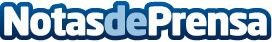 Educación digital: los países más caros para estudiar en líneaPor segundo año consecutivo, Preply analiza y compara las condiciones necesarias para un buen aprendizaje en línea en 32 países del mundo, tomando como referencia factores como el coste mensual de una conexión a Internet de banda ancha y el precio de una hora de claseDatos de contacto:Ana AguirreABCD Agency004901772463221Nota de prensa publicada en: https://www.notasdeprensa.es/educacion-digital-los-paises-mas-caros-para Categorias: Internacional Finanzas Telecomunicaciones Idiomas Educación E-Commerce http://www.notasdeprensa.es